МДОУ «Медведевский детский сад «Солнышко»Республика Крым  Джанкойский районКонспект занятие по Познавательному развитию детей тема: «Тонет-не тонет»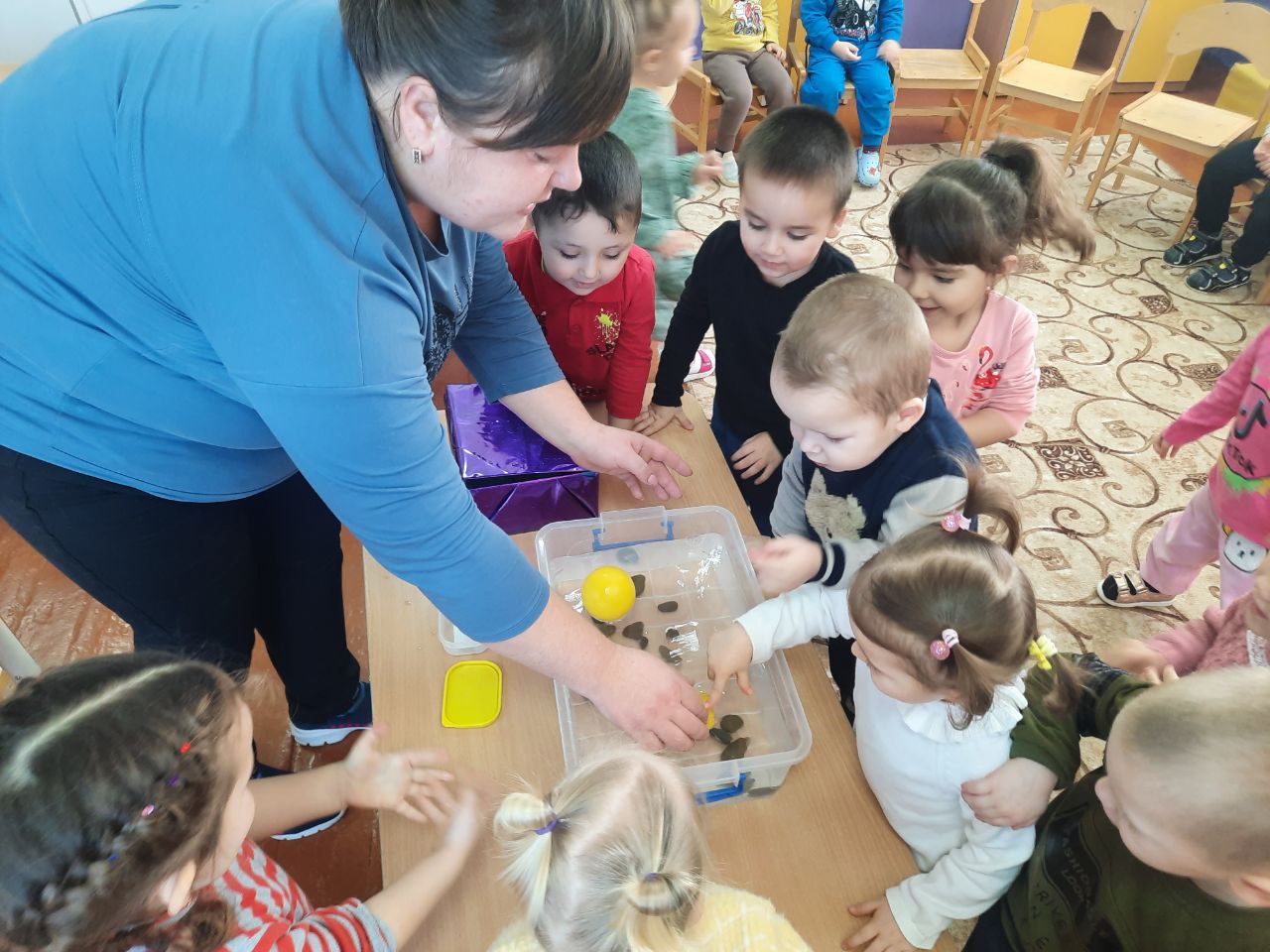                                                                            Воспитатель: Мищенко Н.Н.2024гЦель: Знакомство детей со свойствами предметов.Задачи: Расширять представления о свойствах воды: тяжелые предметы в воде тонут, а легкие – плавают; приобщать к навыкам экспериментирования. Побуждать называть цвет, закрепить понятие большой – маленький, форма.Учить узнавать и отличать дерево, пластмасс, камень.Развивать тактильное восприятие, мышление, внимание, речь.Материалы и оборудование: деревянный кубик, пластмассовый мяч, камень, таз с водой, коробочка.ХОД ЗАНЯТИЯ: Воспитатель: Подойди ко мне, дружок.Соберемся все в кружок.Мы за руки все возьмемся.И друг другу улыбнемся.Здравствуй, друг. Здравствуй, друг.Здравствуй, весь наш дружный круг!(Дети садятся на стульчики. .Сюрпризный момент.)Воспитатель: Ребята посмотрите что это за интересная коробочка у нас стоит на столе  ребята а вы знаете что это коробочка не простая а волшебная. А какое там волшебство мы узнаем когда отгадаем загадки 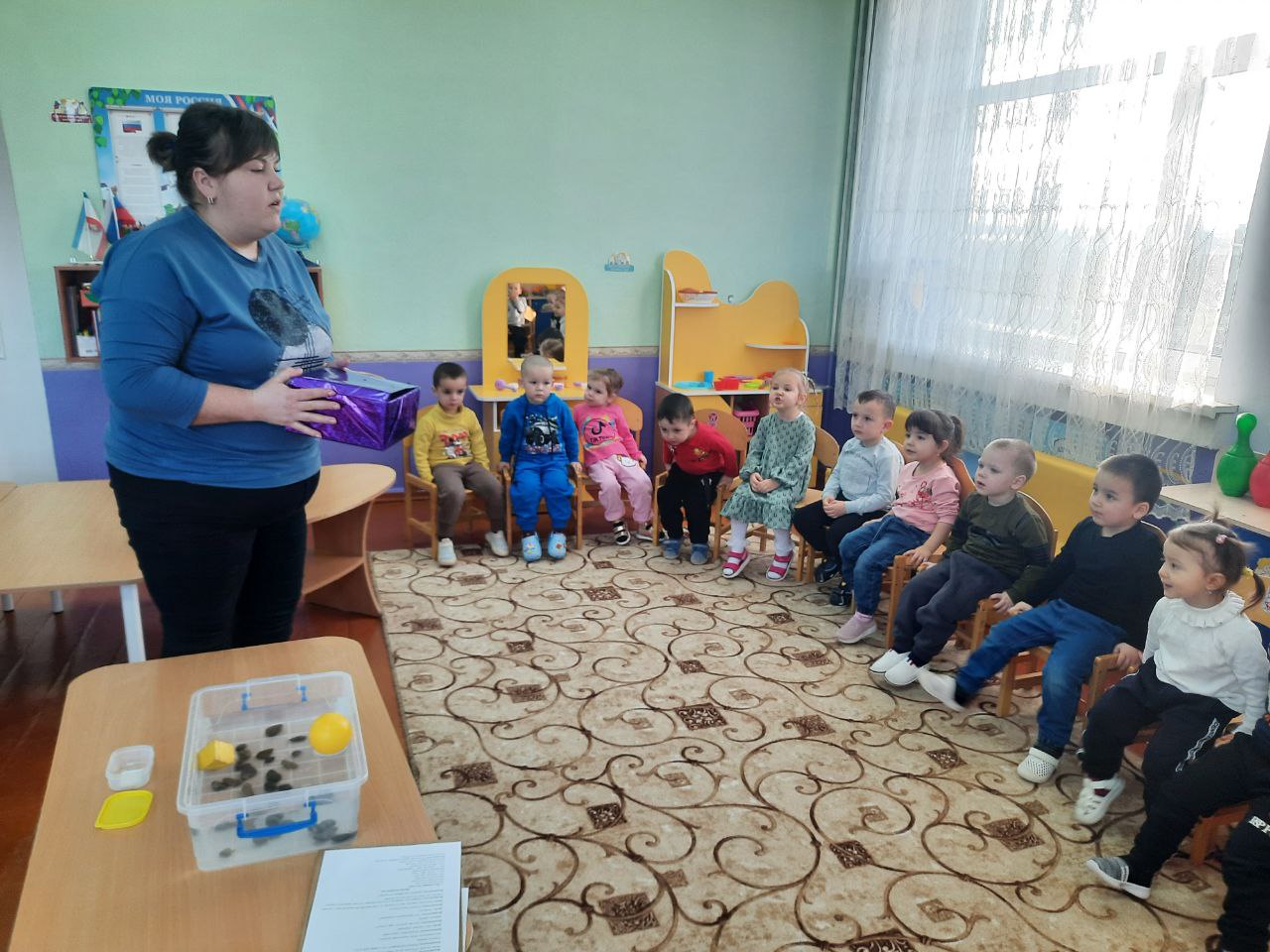 Воспитатель: Его пинают, а он не плачет, его бросают, а он назад скачет. Что это?Дети: Мячик!Воспитатель: Посмотрите, вот мяч, какой он красивый. Какого он цвета?Дети: жёлтого цвета.Воспитатель: Какой по форме?Дети: Он – круглый.Воспитатель: Большой или маленький?Дети: Он – маленький.Воспитатель: Как вы думаете, может мячик утонуть в воде.(Ответ детей)Воспитатель: Ребята давайте проверим. Возьмём мячики и осторожно пустите в воду, что делает мяч? Плавает или тонет.Дети: Плавает.Воспитатель: Правильно. Мяч не утонул, он плавает в воде.Воспитатель: Ребята, а вы знаете  почему он плавает?Дети: Он легкий.Воспитатель: Правильно. Мячик пластмассовый, а внутри воздух, поэтому он очень легкий. Поэтому он не тонет, а плавает. Воспитатель: Ребята посмотрите что у меня ещё есть?(Ответ детей)(Воспитатель дает потрогать детям.)Воспитатель: Потрогайте, какие они?Дети: Они гладкие, тяжелые.Воспитатель: Как вы думаете, они утонут? (Ответ детей).Воспитатель: Что произошло с камнями?Дети: Утонули.Воспитатель: Почему они утонули? Дети: Камушки тяжелые вот и утонули, и у них внутри нет воздуха как у мячика.Воспитатель: Правильно, камешки утонули, потому что они тяжелые, а мячик плавает, не тонет, потому что он легкий.Воспитатель: Давайте мы сейчас отдохнем!Физкультминутка « Мы ногами топ-топ»
Мы ногами топ-топ,Мы руками хлоп-хлоп!Мы глазами миг-миг,Мы плечами чик-чик.Раз — сюда, два - туда,Повернись вокруг себя.Раз — присели, два — привстали,Руки кверху все подняли.Сели - встали, сели - встали,Ванькой-встанькой словно стали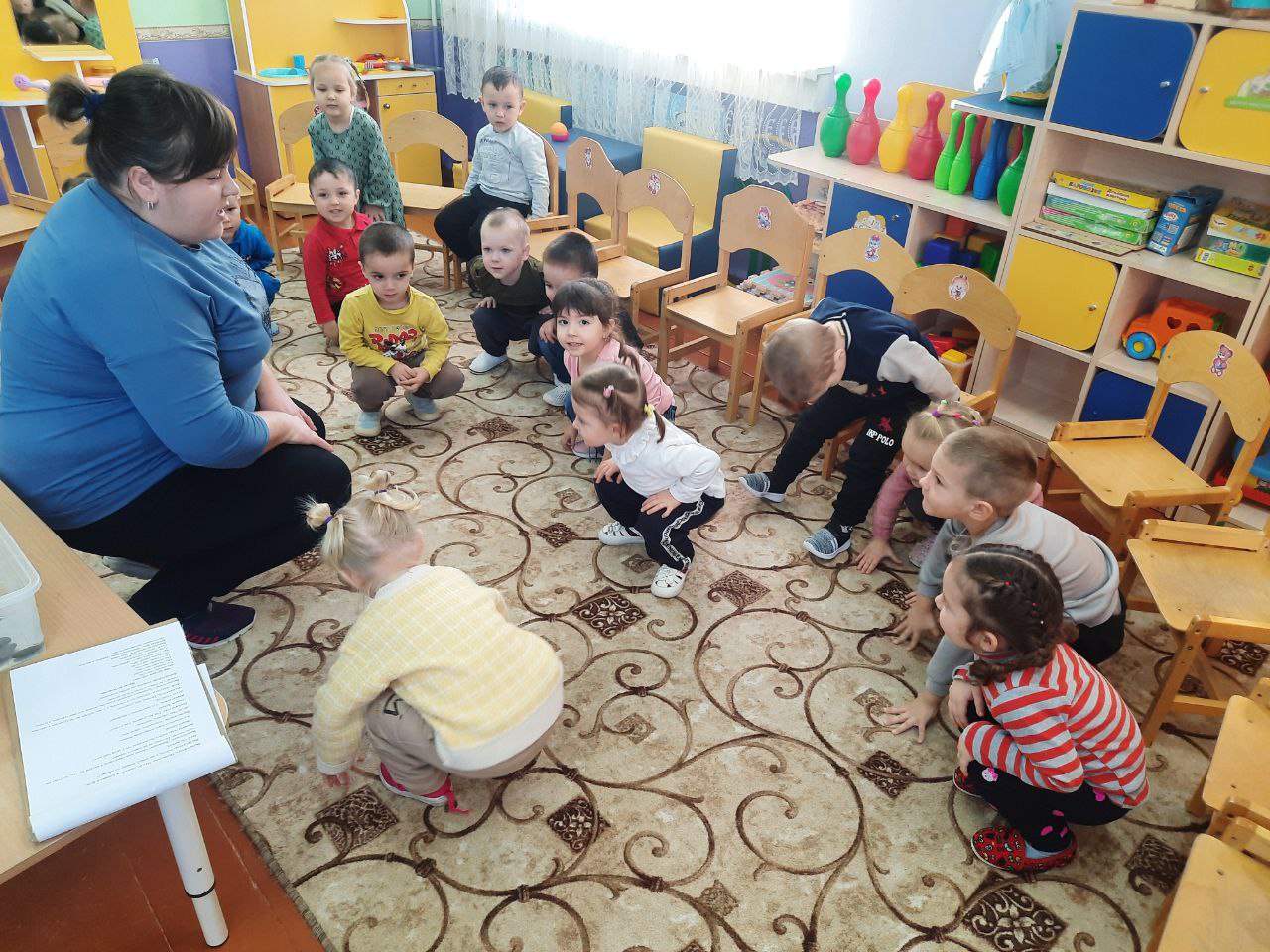 Воспитатель: Молодцы, ребята скажите, а это что (показывает деревянный кубик)Дети: КубикВоспитатель: Из чего он сделан? (из дерева). Если он сделан из дерева, значит он какой? (деревянный)Дети: Деревянный!Воспитатель: Конечно! Как вы думаете, он утонет? Давайте проверим? (Опускает в воду кубик. Он плавает.)Воспитатель: Дерево умеет держаться на воде, поэтому из него строят лодки и корабли! Воспитатель: Ребята мы сегодня узнали какие предметы тонут а какие не тонут Итог: Ребята, с какими материалами мы сегодня познакомились?(Ответ детей)Что легче? Что тяжелее? (ответы детей)Что тонет?Что не тонет?Воспитатель: Ой ребята смотрите в нашей волшебной коробочки для вас лежат ещё волшебная капелька в виде медали. 